DJEČJI VRTIĆ  NOVA GRADIŠKA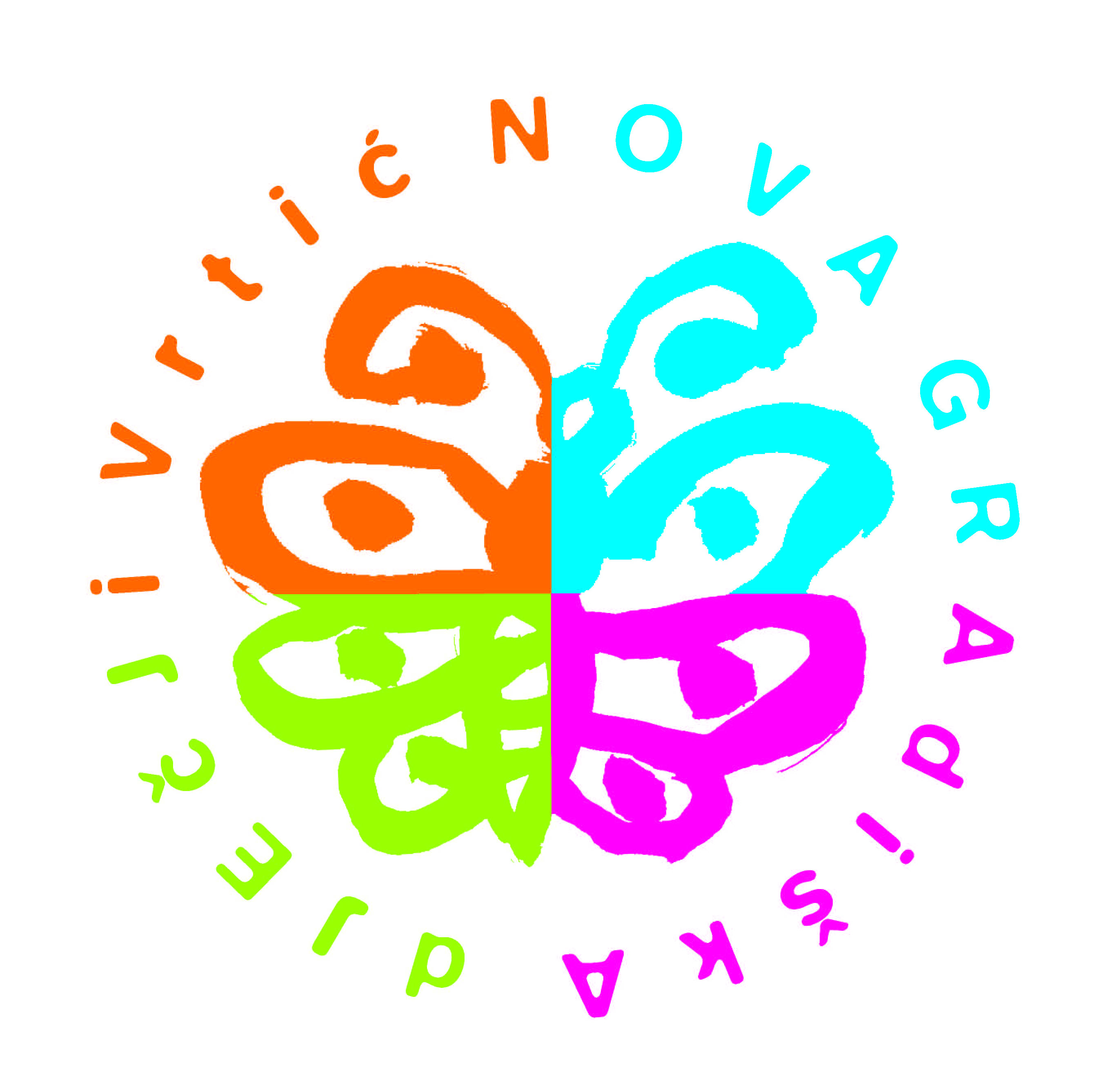 TRG DR. FRANJE TUĐMANA 2.Tel: 035 361 773; 362 452Fax: 035 361 190e- mail: cpo.ng@sb.t-com.hr Z A H T J E V za upis djeteta u vrtić- REDOVNI PROGRAMpedagoška godina 2018./2019.UPIŠITE VAŠE PODATKE I PODATKE O DJETETUZAOKRUŽITE VRTIĆ KOJI ŽELITE DA DIJETE POHAĐADV „Maslačak“- Trg dr. Franje Tuđmana 2, Nova GradiškaDV „Radost“- Alojzija Stepinca 6, Nova GradiškaDV „Matija Gubec“- CernikDV „Zvončić“ – Nova KapelaDV „Bljesak“- OkučaniDV „Vjeverica“- Staro Petrovo SeloZDRAVSTVENO STANJE DJETETA:a/ uredna razvojna linijab/ dijete s teškoćama u razvoju – orijentacijska lista vrste teškoće (zaokružiti, moguće više odabira)Oštećenje vidaOštećenje sluhaPoremećaji govorno- glasovne komunikacije i specifične teškoće u učenjuTjelesni invaliditetIntelektualne teškoće (sindromi….)Poremećaji u ponašanju uvjetovani organskim faktorima; poremećaji iz autističnog spektraPostojanje više vrsta i stupnjeva teškoća u psihofizičkom razvojuNEŠTO DRUGO________________________________________________________________Dijagnostički postupak za utvrđivanje teškoća (zaokružiti)Vještačenjem stručnog povjerenstva socijalne skrbi  ________________ godineNalaz i mišljenje specijalizirane ustanove (koje) __________________________________
__________________________________________________________________________Nalazom i mišljenjem ostalih stručnjaka (kojih) _____________________________________
____________________________________________________________________________Rehabilitacijski postupak dijete je u tretmanu    DA  /  NE  (zaokružiti), ustanova i vrsta tretmana _________________________________________________________________________________C/ posebne zdravstvene potrebe djeteta   - alergije, dijabetes, bolesti srca,  posebna prehrana, kronična oboljenja, epilepsija, astma, febrilne konvulzije i dr.(koje)______________________________________________________________________________PRIVOLA ZA PROVJERU PODATAKA O ROĐENJU DJETETA U MATICAMA ROĐENIH, UKOLIKO RODITELJ NE PRILAŽE ISPRAVE KOJIMA SE ISTI DOKAZUJU.Sukladno zakonu o zaštiti osobnih podataka, dajem suglasnost vrtiću da izvrši provjeru podataka o rođenju djeteta uvidom u matice rođenih, a u svrhu sklapanja i izvršenju ugovora o ostvarivanju odgovarajućeg programa predškolskog odgoja djeteta u vrtiću.DA/NE  (zaokružiti)PRIVOLA ZA PROVJERU PODATAKA O PREBIVALIŠTU DJETETA I OSTALIH ČLANOVA ZAJEDNIČKOG KUĆANSTVA:Sukladno Zakonu o zaštiti osobnih podataka, dajem suglasnost vrtiću da izvrši provjeru podataka o prebivalištu djeteta i ostalih članova zajedničkog kućanstva uvidom u evidencije prebivališta i boravišta građana, a u svrhu sklapanja i izvršenja ugovora o ostvarivanju odgovarajućeg programa predškolskog odgoja djeteta u vrtiću.DA/NE  (zaokružiti)PRILOŽENA DOKUMENTACIJA (zaokružiti)OSNOVNA DOKUMENTACIJA RODNI LIST ILI IZVADAK IZ MATICE ROĐENIH ILI POTVRDA S PODACIMA O ROĐENJU DJETETA (bez obzira na datum izdavanja isprave), ukoliko nije dana privola da vrtić može sam provjeriti podatke o rođenju djeteta u maticama rođenihUVJERENJE O MJESTU PREBIVALIŠTA DJETETA (ukoliko nije dana privola da vrtić može sam – putem nadležnog gradskog ureda provjeriti podatke o prebivalištu djeteta u evidenciji prebivališta i boravišta građana ) i preslike osobnih iskaznica roditelja/skrbnika DOKUMENTI KOJIMA SE DOKAZUJU ČINJENICE BITNE ZA OSTVARIVANJE PREDNOSTI KOD UPISAza dijete roditelja invalida Domovinskog rata: rješenje o statusu invalida Domovinskog rata za dijete oba zaposlena roditelja: potvrde poslodavaca o zaposlenju roditelja i preslike prijava na Hrvatski zavod za mirovinsko osiguranjeza dijete koje živi samo s jednim, zaposlenim roditeljem: potvrda poslodavca o zaposlenju roditelja i preslika prijave na Hrvatski zavod za mirovinsko osiguranje te presuda o razvodu braka ili drugi dokaz da drugi roditelj ne živi u zajedničkom kućanstvuza dijete samohranog zaposlenog roditelja: potvrda poslodavca o zaposlenju roditelja i preslika prijave na Hrvatski zavod za mirovinsko osiguranje te dokazi o samohranosti: rodni list, smrtni list za preminulog roditelja ili potvrda o nestanku drugog roditelja ili rješenje Centra za socijalnu skrb o privremenom uzdržavanju djetetaza dijete u udomiteljskoj obitelji, bez roditelja ili bez odgovarajuće roditeljske skrbi: rješenje odnosno potvrda Centra za socijalnu skrb da je dijete u udomiteljskoj obitelji, bez roditelja ili bez odgovarajuće roditeljske skrbiza dijete iz obitelji s troje ili više malodobne djece: za svako dijete mlađe od 18 godina rodni list ili izvadak iz matice rođenih ili potvrda s podacima o rođenju djeteta, ukoliko nije dana privola da vrtić može sam provjeriti podatke o rođenju djeteta u maticama rođenihza dijete u godini prije polaska u osnovnu školu- rodni list ili izvadak iz matice rođenih ili potvrda s podacima o rođenju djeteta, ukoliko nije dana privola da vrtić može sam provjeriti podatke o rođenju djeteta u maticama rođenihza dijete roditelja koji primaju doplatak za djecu: rješenje o pravu na doplatak za djecu za dijete koje ima specifične razvojne i/ili zdravstvene potrebe: relevantna dokumentacija za utvrđivanje navedenih potreba i statusa djetetaza dijete s teškoćama u razvoju:  nalaz i mišljenje tijela vještačenja ili rješenje Centra za socijalnu skrb o postojanju teškoće u razvoju djetetaza dijete koje živi u iznimno teškim socijalnim i zdravstvenim prilikama: preporuka Centra za socijalnu skrbOSTALA DOKUMENTACIJA :knjižica cijepljenja- fotokopijapotvrda o obavljenom liječničkom pregledu (dostaviti kada dijete krene u vrtić)IZJAVE ZAPRIMLJENE NAKON ROKA ZA PREDAJU I NEPOTPUNE PRIJAVE NEĆE SE RAZMATRATI PREDAJOM ZAHTJEVA DIJETE NIJE UPISANO U DJEČJI VRTIĆ – DIJETE JE UPISANO U VRTIĆ U TRENUTKU KAD RODITELJ POTPIŠE UGOVOR S DJEČJIM VRTIĆEMDJEČJI VRTIĆ ZADRŽAVA PRAVO RASPOREDA DJETETA U SKUPINE I OBJEKTEIzjavljujem i vlastoručnim potpisom potvrđujem da su podaci navedeni u ovom zahtjevu i priloženoj dokumentaciji točni i potpuni te ovlašćujem vrtić da iste ima pravo provjeravati, obrađivati, čuvati i koristiti u skladu sa Zakonom o zaštiti osobnih podataka i drugim važećim propisima, a u svrhu sklapanja i izvršenja ugovora o ostvarivanju odgovarajućeg programa predškolskog odgoja djeteta u vrtiću.                                                                                                                                              _________________________Nova Gradiška, ___________________2018.                                                                  Potpis  podnositelja zahtjevaIME I PREZIME DJETETADATUM I MJESTO  ROĐENJAOIBADRESA STANOVANJAPRIJAVLJENO PREBIVALIŠTE/ ADRESAMAJKA/SKRBNIKOTAC/ SKRBNIKIME I PREZIMEOIBADRESA STANOVANJAPRIJAVLJENO PREBIVALIŠTE/ ADRESAZANIMANJE  I STRUČNA SPREMAZAPOSLENA/ ZAPOSLEN UADRESA POSLODAVCARADNO VRIJEME:OD:                           DO:OD:                           DO:KONTAKT TELEFON( fiksni i mobilni)